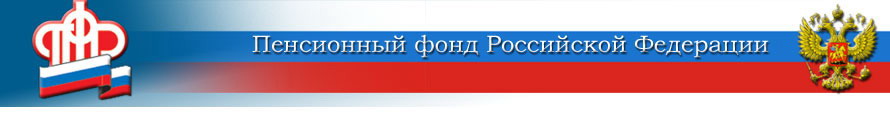 ГОСУДАРСТВЕННОЕ УЧРЕЖДЕНИЕ –ОТДЕЛЕНИЕ ПЕНСИОННОГО ФОНДА РОССИЙСКОЙ ФЕДЕРАЦИИПО ЯРОСЛАВСКОЙ ОБЛАСТИЧто делать, если в заявлении на 10 000 для школьников допущена ошибка в реквизитах счёта?Отделение ПФР по Ярославской области обращает, что 2 августа 2021 года осуществлено перечисление выплаты, предусмотренной Указом Президента Российской Федерации от 01.07.2021 г. № 396 «О единовременной выплате семьям, имеющим детей» (далее – Указ № 396).В случае незачисления выплаты в соответствии с Указом № 396 гражданам необходимо направлять заявление об изменении реквизитов в произвольной форме, с приложением новых реквизитов для перечисления, на электронный адрес Центра по выплате пенсий и обработке информации ПФР в Ярославской области (cen8627@yandex.ru).При отсутствии возможности подачи заявления о смене реквизитов на электронный адрес необходимо обратиться в Клиентскую службу.По возникающим вопросам можно обратиться в Региональный контакт-центр ПФР по телефону 8 (800) 600 02 86.Пресс-служба Отделения ПФРпо Ярославской области150049 г. Ярославль,проезд Ухтомского, д. 5Пресс-служба: (4852) 59 01 96Факс: (4852) 59 02 82E-mail: smi@086.pfr.ru